Universidade 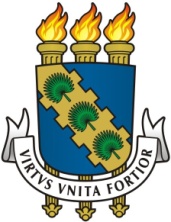 Federal do Ceará	Curso de Odontologia do Campus de SobralFORMULÁRIO PARA SOLICITAÇÃO DE QUEBRA DE PRÉ-REQUISITO ATENÇÃO: DEFERIMENTO DE QUEBRA DE PRÉ REQUISITO É EXTREMAMENTE RARO E DADO APENAS EM SITUAÇÕES EXTREMAMENTE ESPECÍFICAS. VEJA INFORMAÇÕES NA RESOLUÇÃO Nº001/2017/ODS DE 20 DE ABRIL DE 2017, DISPONÍVEL NO SITE DO CURSO. _ _ _ _ _ _ _ _ _ _ _ _ _ _ _ _ _ _ _ _ _ _ _ _ _ _ _ _ _ _ _ _ _ _ _ _ _ _ _RESERVADO AO ALUNO_ _ _ _ _ _ _ _ _ _ _ _ _ _ _ _ _ _ _ _ _ _ _ _ _ _ _ _ _ _ _ _ _ _ _ _ _ _ _RESERVADO À COORDENAÇÃO DO CURSONOMEMATRICULACÓDIGOTURMADISCIPLINAMOTIVODATAASSINATURA_____/____/______DEFERIDOINDEFERIDOMOTIVOMOTIVODATAASSINATURA DO(A) COORDENADOR(A)_____/____/______DATAASSINATURA DO(A) PROFESSOR(A)_____/____/______